Point of View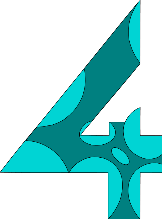 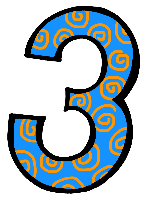                                                                                                                      Identify who is telling the story throughout a text.RL.1.6)I can identify who is telling the story.I can identify when a character is talking in a story.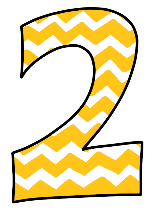 I can recognize that someone is telling the story.